STARBASE Alignment SummaryNGSS and Common Core (Grade 5)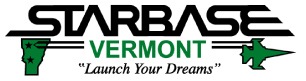 STARBASE Alignment SummaryNGSS and Common Core (Grade 5)South Burlington South Burlington Day 1Day 1Day 1Day 2Day 2Day 2Day 3Day 3Day 3Day 3Day 4Day 4Day 4Day 4Day 5Day 5Day 5Day 5NGSS Structure and Properties of MatterNGSS Structure and Properties of MatterNGSS Structure and Properties of MatterNGSS Structure and Properties of MatterNGSS Structure and Properties of MatterNGSS Structure and Properties of MatterNGSS Structure and Properties of MatterNGSS Structure and Properties of MatterNGSS Structure and Properties of MatterNGSS Structure and Properties of MatterNGSS Structure and Properties of MatterNGSS Structure and Properties of MatterNGSS Structure and Properties of MatterNGSS Structure and Properties of MatterNGSS Structure and Properties of MatterNGSS Structure and Properties of MatterNGSS Structure and Properties of MatterNGSS Structure and Properties of MatterNGSS Structure and Properties of MatterNGSS Structure and Properties of Matter5-PS1-1.Develop a model to describe that matter is made of particles too small to be seen.XXXX5-PS1-3.Make observations and measurements to identify materials based on their properties.X5-PS1-4.Conduct an investigation to determine whether the mixing of two or more substances results in new substances. XXXNGSS Motion and Stability: Forces and InteractionsNGSS Motion and Stability: Forces and InteractionsNGSS Motion and Stability: Forces and InteractionsNGSS Motion and Stability: Forces and InteractionsNGSS Motion and Stability: Forces and InteractionsNGSS Motion and Stability: Forces and InteractionsNGSS Motion and Stability: Forces and InteractionsNGSS Motion and Stability: Forces and InteractionsNGSS Motion and Stability: Forces and InteractionsNGSS Motion and Stability: Forces and InteractionsNGSS Motion and Stability: Forces and InteractionsNGSS Motion and Stability: Forces and InteractionsNGSS Motion and Stability: Forces and InteractionsNGSS Motion and Stability: Forces and InteractionsNGSS Motion and Stability: Forces and InteractionsNGSS Motion and Stability: Forces and InteractionsNGSS Motion and Stability: Forces and InteractionsNGSS Motion and Stability: Forces and InteractionsNGSS Motion and Stability: Forces and InteractionsNGSS Motion and Stability: Forces and Interactions5-PS2-1.Support an argument that the gravitational force exerted by Earth on objects is directed down.XXXXNGSS EnergyNGSS EnergyNGSS EnergyNGSS EnergyNGSS EnergyNGSS EnergyNGSS EnergyNGSS EnergyNGSS EnergyNGSS EnergyNGSS EnergyNGSS EnergyNGSS EnergyNGSS EnergyNGSS EnergyNGSS EnergyNGSS EnergyNGSS EnergyNGSS EnergyNGSS Energy3-5-PS3Use models to describe that energy in animals food (growth, motion, and to maintain warmth) was once energy from the sun. XXXNGSS Engineering Design and Links Among Engineering, Technology, Science, and SocietyNGSS Engineering Design and Links Among Engineering, Technology, Science, and SocietyNGSS Engineering Design and Links Among Engineering, Technology, Science, and SocietyNGSS Engineering Design and Links Among Engineering, Technology, Science, and SocietyNGSS Engineering Design and Links Among Engineering, Technology, Science, and SocietyNGSS Engineering Design and Links Among Engineering, Technology, Science, and SocietyNGSS Engineering Design and Links Among Engineering, Technology, Science, and SocietyNGSS Engineering Design and Links Among Engineering, Technology, Science, and SocietyNGSS Engineering Design and Links Among Engineering, Technology, Science, and SocietyNGSS Engineering Design and Links Among Engineering, Technology, Science, and SocietyNGSS Engineering Design and Links Among Engineering, Technology, Science, and SocietyNGSS Engineering Design and Links Among Engineering, Technology, Science, and SocietyNGSS Engineering Design and Links Among Engineering, Technology, Science, and SocietyNGSS Engineering Design and Links Among Engineering, Technology, Science, and SocietyNGSS Engineering Design and Links Among Engineering, Technology, Science, and SocietyNGSS Engineering Design and Links Among Engineering, Technology, Science, and SocietyNGSS Engineering Design and Links Among Engineering, Technology, Science, and SocietyNGSS Engineering Design and Links Among Engineering, Technology, Science, and SocietyNGSS Engineering Design and Links Among Engineering, Technology, Science, and SocietyNGSS Engineering Design and Links Among Engineering, Technology, Science, and Society3-5-ETS1-1.Define a simple design problem reflecting a need or a want that includes specified criteria for success and constraints on materials, time, or cost. XX3-5-ETS1-2.Generate and compare multiple possible solutions to a problem based on how well each is likely to meet the criteria and constraints of the problem. XX3-5-ETS1-3.Plan and carry out fair tests in which variables are controlled and failure points are considered to identify aspects of a model or prototype that can be improved. XX3-5-ETS2-AUse a variety of tools such as rulers, balances, thermometers, graduated cylinders, telescopes, and microscopes to collect data.XXXXX3-5-ETS2-BConnect examples of technology to problems that scientists and engineers are working together to solve. XXXXXXXXCCSS Speaking and ListeningCCSS Speaking and ListeningCCSS Speaking and ListeningCCSS Speaking and ListeningCCSS Speaking and ListeningCCSS Speaking and ListeningCCSS Speaking and ListeningCCSS Speaking and ListeningCCSS Speaking and ListeningCCSS Speaking and ListeningCCSS Speaking and ListeningCCSS Speaking and ListeningCCSS Speaking and ListeningCCSS Speaking and ListeningCCSS Speaking and ListeningCCSS Speaking and ListeningCCSS Speaking and ListeningCCSS Speaking and ListeningCCSS Speaking and ListeningCCSS Speaking and ListeningCCSS.ELA-Literacy.SL.5.1Engage effectively in a range of collaborative discussions (one-on-one, in groups, and teacher-led) with diverse partners on grade 5 topics and texts, building on others’ ideas and expressing their own clearly. XXXXXXXXXXXXXXXXXXCCSS.ELA-Literacy.SL.5.1.bFollow agreed-upon rules for discussions and carry out assigned roles. XXXXXXXXXXXXXXXXXXCCSS.ELA-Literacy.SL.5.1.dReview the key ideas expressed and draw conclusions in light of information and knowledge gained from the discussions. XXXXXXXXXXXXXXXXXXCCSS Base 10CCSS Base 10CCSS Base 10CCSS Base 10CCSS Base 10CCSS Base 10CCSS Base 10CCSS Base 10CCSS Base 10CCSS Base 10CCSS Base 10CCSS Base 10CCSS Base 10CCSS Base 10CCSS Base 10CCSS Base 10CCSS Base 10CCSS Base 10CCSS Base 10CCSS Base 10CCSS.Math.Content.5.NBT.A.1Recognize that in a multi-digit number, a digit in one place represents 10 times as much as it represents in the place to its right and 1/10 of what it represents in the place to its left.XXCCSS.Math.Content.5.NBT.A.2Explain patterns of zeros as a number is divided or multiplied. Use whole number exponents to denote powers of 10.XXXCCSS.Math.Content.5.NBT.A.4Use place value understanding to round decimals to any place. Perform operations with multi-digit whole numbers with decimals. XXXXCCSS MeasurementsCCSS MeasurementsCCSS MeasurementsCCSS MeasurementsCCSS MeasurementsCCSS MeasurementsCCSS MeasurementsCCSS MeasurementsCCSS MeasurementsCCSS MeasurementsCCSS MeasurementsCCSS MeasurementsCCSS MeasurementsCCSS MeasurementsCCSS MeasurementsCCSS MeasurementsCCSS MeasurementsCCSS MeasurementsCCSS MeasurementsCCSS MeasurementsCCSS.Math.Content.5.MD.A.1Convert among different-sized standard measurement units within a given measurement system (e.g., convert 5 cm to 0.05 cm), and use these conversions in solving multi-step, real world problems.XCCSS GeometryCCSS GeometryCCSS GeometryCCSS GeometryCCSS GeometryCCSS GeometryCCSS GeometryCCSS GeometryCCSS GeometryCCSS GeometryCCSS GeometryCCSS GeometryCCSS GeometryCCSS GeometryCCSS GeometryCCSS GeometryCCSS GeometryCCSS GeometryCCSS GeometryCCSS GeometryCCSS.Math.Content.5.G.A.1Use a pair of perpendicular number lines, called axes, to define a coordinate system, with the intersections of the lines (the origin) arranged to coincide with the 0 on each line and a given point in the plane located by using an ordered pair of numbers, called its coordinates. Understand that the first number indicates how far to travel from the origin in the direction of one axis, and the second number indicates how far to travel in the direction of the second axis, with the convention that the names of the two aces and the coordinates correspond (e.g., x-axis and x-coordinate, y-axis and y-coordinate)XXCCSS.Math.Content.5.G.A.2Represent real world and mathematical problems by graphing points in the first quadrant of the coordinate plane, and interpret coordinate values of points in the context of the situation. XX